Für die Kündigung des Wasserversorgungsvertrages und Beseitigung des Wasserhausanschlusses gelten folgende Bedingungen, in der zurzeit gültigen Fassung:Satzung der Gemeinde Heusweiler über den Anschluss an die öffentliche 
Wasserversorgung und deren Benutzung vom 16.01.2002Verordnung über Allgemeine Bedingungen für die Versorgung mit Wasser (AVBWasserV) vom 20.06.1980 (BGBl. Nr. 31/1980, Teil I)Ergänzende Bestimmungen der GWH zur AVBWasserVPreisblatt zu den Ergänzenden Bestimmungen der GWH.Diese Bedingungen werden dem Antragsteller auf Wunsch ausgehändigt. Maßgebend ist das Preisblatt, das zum Zeitpunkt der Kündigung des Wasserversorgungsvertrages und Beseitigung des Wasserhausanschlusses gültig ist.Der Antragsteller willigt ein, dass seine personenbezogenen Daten von der GWH gemäß der EU-Datenschutzgrundverordnung (EU-DSGVO) vom 25.05.2018, des Bundesdatenschutzgesetzes (BDSG-NEU) und sonstiger rechtlicher Vorschriften, gespeichert und verarbeitet werden.Weitere Angaben zum Datenschutz finden Sie auf unserer Website: www.gemeindewerke-heusweiler.de_________________________________________Ort, Datum, Unterschrift Antragsteller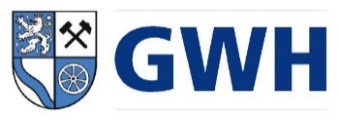 Gemeindewerke Heusweiler GmbH	Saarbrücker Str. 28	66265 Heusweiler	Telefon 06806 98777-0	Telefax 06806 98777-88Gemeindewerke Heusweiler GmbHSaarbrücker Str. 2866265 HeusweilerGemeindewerke Heusweiler GmbHSaarbrücker Str. 2866265 HeusweilerArbeitsauftrag-Nr. ………………………………Antrag auf Kündigung des Wasserversorgungsvertrages und Beseitigung des WasserhausanschlussesAntrag auf Kündigung des Wasserversorgungsvertrages und Beseitigung des WasserhausanschlussesAntrag auf Kündigung des Wasserversorgungsvertrages und Beseitigung des WasserhausanschlussesAntrag auf Kündigung des Wasserversorgungsvertrages und Beseitigung des WasserhausanschlussesAngaben zum Antragsteller (bei einer Gesellschaft bitte Handelsregisterauszug beifügen)Angaben zum Antragsteller (bei einer Gesellschaft bitte Handelsregisterauszug beifügen)Angaben zum Antragsteller (bei einer Gesellschaft bitte Handelsregisterauszug beifügen)Name, VornameName, VornameFirma, AnsprechpartnerFirma, AnsprechpartnerBei einer Gesellschaft: Handelsregister-Nr. und 
Name, Vorname GeschäftsführerBei einer Gesellschaft: Handelsregister-Nr. und 
Name, Vorname GeschäftsführerStraße, Haus-Nr.Straße, Haus-Nr.PLZ, OrtPLZ, OrtTelefonTelefonMail-AdresseMail-AdresseAngaben des betroffenen GrundstücksAngaben des betroffenen GrundstücksAngaben des betroffenen GrundstücksGemarkungGemarkungFlurFlurFlurstück Nr.Flurstück Nr.Straße, Haus-Nr.Straße, Haus-Nr.PLZ, OrtPLZ, Ort